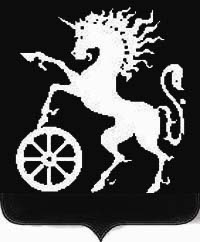 РОССИЙСКАЯ ФЕДЕРАЦИЯКРАСНОЯРСКИЙ КРАЙБОГОТОЛЬСКИЙ ГОРОДСКОЙ  СОВЕТ ДЕПУТАТОВПЯТОГО СОЗЫВАР Е Ш Е Н И Е 08.11. 2018                                      г. Боготол                                         № 14-170Об утверждении   Положения о порядке установки памятников, мемориальных  досок и других памятных знаков в городе Боготоле   В целях установления единого порядка установки памятников, мемориальных досок и других памятных знаков в городе  Боготоле, руководствуясь  пунктом 22.1 части 2 статьи 32, статьей 70  Устава города Боготола, Боготольский городской Совет депутатов РЕШИЛ:1. Утвердить Положение о порядке установки памятников, мемориальных досок и других памятных знаков в городе Боготоле согласно приложению.2. Контроль за исполнением настоящего решения возложить на постоянную комиссию Боготольского городского Совета депутатов по социальным  вопросам  и работе с молодежью  (председатель Федоренко С.В.).3. Решение вступает в силу в день, следующим за днем его  опубликования в официальном печатном издании газете «Земля боготольская» и на официальном сайте муниципального образования город Боготол  www.bogotolcity.ru в сети Интернет.Исполняющий полномочия                             Председатель              Главы города Боготола                                    Боготольского городского				      Совета депутатов _____________ Е.М. Деменкова                       __________А.М. Рябчёнок   Приложение к   решению Боготольскогогородского Совета депутатовот  08.11.2018 № 14-170  ПОЛОЖЕНИЕО ПОРЯДКЕ УСТАНОВКИ ПАМЯТНИКОВ, МЕМОРИАЛЬНЫХ ДОСОКИ ДРУГИХ ПАМЯТНЫХ ЗНАКОВ В ГОРОДЕ БОГОТОЛЕ1. ОБЩИЕ ПОЛОЖЕНИЯ1.1. Установка памятников, мемориальных досок и других памятных знаков (мемориальных сооружений) является одной из форм увековечивания памяти выдающихся граждан и исторических событий, происшедших в городе Боготоле, Красноярском крае, России.1.2. Основные понятия, используемые в настоящем Положении:Объекты увековечивания памяти - памятник, памятный знак и мемориальная доска.Памятник - скульптурная, скульптурно-архитектурная и монументально-декоративная композиция, которая возводится в целях увековечивания памяти гражданина или исторического события;Памятный знак - локальное тематическое произведение с ограниченной сферой восприятия, посвященное увековечиванию события или памяти гражданина: стела, обелиск, колонна, триумфальная арка, другие архитектурные формы и скульптурные композиции;Мемориальная доска - плита, устанавливаемая на фасадах, в интерьерах зданий, сооружений и на закрытых территориях, связанных с историческими событиями, жизнью и деятельностью особо выдающихся граждан. В тексте мемориальной доски должны быть указаны полностью фамилия, имя, отчество, даты, конкретизирующие время причастности лица или события к месту установки мемориальной доски, увековечиваемой память гражданина или события. В композицию мемориальных досок помимо текста могут включаться портретные изображения, декоративные элементы, подсветка, приспособления для возложения цветов. Размеры доски 50 х70 см.1.3. Проектирование, изготовление и установка памятников, мемориальных досок и других памятных знаков осуществляется по решению Боготольского городского Совета депутатов.1.4. Настоящее Положение определяет:- критерии, являющиеся основаниями для принятия решений об увековечивании памяти выдающихся событий в истории города Боготола, а также личностей, достижения и вклад которых в сфере их деятельности принесли долговременную пользу городу, краю и Отечеству;- порядок рассмотрения решения вопросов об установке мемориальных сооружений;- правила установки мемориальных сооружений;- порядок учета мемориальных досок (памятных знаков) и обязанности организаций по их сохранению и поддержанию в эстетическом виде.2. КРИТЕРИИ, ЯВЛЯЮЩИЕСЯ ОСНОВАНИЯМИ ДЛЯ ПРИНЯТИЯ РЕШЕНИЯ ОБ УВЕКОВЕЧЕНИИ ПАМЯТИ2.1. Значимость события в истории города Боготола, Красноярского края и России.2.2. Наличие официально признанных достижений в государственной, общественной, политической, военной, производственной и хозяйственной деятельности, в науке, технике, литературе, искусстве, культуре и спорте за особый вклад личности в определенную сферу деятельности, принесший пользу городу, краю и Отечеству.3. ПОРЯДОК РАССМОТРЕНИЯ И РЕАЛИЗАЦИИ ОБРАЩЕНИЙ3.1. Вопросы увековечивания памяти выдающихся граждан и исторических событий рассматривает Комиссия по увековечиванию памяти выдающихся граждан и исторических событий в городе Боготоле (далее - Комиссия).Комиссию возглавляет  заместитель Главы  города по социальным вопросам и связям с общественностью.В состав Комиссии входят представители администрации города и ее структурных подразделений, депутаты Боготольского городского Совета депутатов, представители общественности города, специалисты других организаций.3.2. Инициаторами установления памятников, мемориальных досок и других памятных знаков могут выступать граждане, органы государственной власти и органы местного самоуправления, предприятия, учреждения, организации независимо от форм собственности, общественные объединения, а также инициативные группы граждан численностью не менее 8 человек (далее - инициаторы).3.3. Перечень документов, представляемых в Комиссию:- письменное обращение с просьбой об увековечивании памяти личности или события;- историческая или историко-биографическая справка;- копии архивных документов, подтверждающих достоверность события или заслуги увековечиваемого лица;- сведения о предполагаемом месте установки объекта увековечивания памяти с обоснованием его выбора;- предложения по тексту надписи на мемориальном сооружении;- выписка из домовой книги с указанием периода проживания увековечиваемого лица;- сведения об источниках финансирования работ по проектированию, изготовлению и установке мемориальной доски;- проектное предложение (эскиз, макет) объекта увековечивания памяти.3.4. В результате рассмотрения обращений Комиссия принимает одно из следующих решений:- поддержать ходатайство и рекомендовать Боготольскому городскому Совету депутатов города принять решение об установке мемориальной доски (памятного знака);- поддержать ходатайство с рекомендацией увековечить память выдающегося гражданина или события в другой форме, в том числе установкой скульптурного портрета, бюста, тематической композиции в интерьере или на закрытой территории, и информировать инициаторов о принятом решении;- отклонить ходатайство, информировать инициаторов о принятом решении, направив им мотивированный отказ.При принятии положительного решения на Комиссии вопрос об установке памятного знака выносится на рассмотрение Боготольского городского Совета депутатов.Секретарь Комиссии подготавливает и представляет в Боготольский городской Совет депутатов соответствующий проект решения об установке мемориального сооружения, к которому прилагаются:- выписка из протокола заседания Комиссии;- общие сведения о событии или лице, имя которого предлагается увековечить;- сведения о предполагаемом месте установки памятника, мемориальной доски или другого памятного знака;- сведения об источниках финансирования по проектированию, изготовлению и установке мемориального сооружения.3.5. В решении Боготольского городского Совета депутатов об установке мемориального сооружения указываются:- наименование события или фамилия, имя, отчество лица, в память о котором устанавливается мемориальное сооружение;- место размещения мемориального сооружения;- источники финансирования, срок изготовления и установки мемориального сооружения;- сведения о лицах, ответственных за изготовление и установку памятника, мемориальной доски или другого мемориального сооружения.4. ПРАВИЛА УСТАНОВКИ МЕМОРИАЛЬНЫХ ДОСОК (ПАМЯТНЫХ ЗНАКОВ)4.1. В целях объективной оценки значимости события или лица, имя которого предлагается увековечить, мемориальное сооружение может быть установлено не менее, чем через:- 5 лет после кончины увековечиваемого лица;- 10 лет после события, в память которого оно устанавливается.4.2. В память о выдающемся гражданине в пределах города Боготола может быть установлена только одна мемориальная доска (памятный знак) - по бывшему месту жительства, учебы или работы.4.3. Установка мемориальных досок (памятных знаков) осуществляется за счет собственных и (или) привлеченных средств, предоставляемых инициаторами,  за счет бюджетных средств – один раз в год.4.4. Установка памятных знаков приурочивается к определенной дате (юбилею, этапу жизненного пути личности или круглой дате события) и производится в торжественной обстановке с привлечением широкого круга общественности.4.5. Мемориальные доски выполняются только из долговечных материалов (гранит, мрамор).5. ПОРЯДОК УЧЕТА МЕМОРИАЛЬНЫХ ДОСОК (ПАМЯТНЫХ ЗНАКОВ)И ОБЯЗАННОСТИ ОРГАНИЗАЦИЙ ПО ПОДДЕРЖАНИЮИХ В ЭСТЕТИЧЕСКОМ ВИДЕ5.1. Мемориальные доски, установленные на домах, где проживал выдающийся гражданин или нежилых зданиях, принимаются на баланс установившей их организации.5.2. Организации, на балансе которых состоят мемориальные сооружения, принимают меры по их сохранности, текущему содержанию и регистрации в установленном порядке.5.4. Отдел культуры, молодежной политики, спорта и туризма  администрации города Боготола ведет учет мемориальных сооружений, осуществляет контроль над их состоянием.5.5. Решение о сносе мемориального сооружения (за исключением случаев, когда требуется его реставрация или проводятся ремонтно-реставрационные работы на здании, где доска установлена) принимается Боготольским городским Советом депутатов.